Project TitleProject TitleSPRAY APPLICATION OF DOUBLE STRANDED RNA FOR SIMULTANEOUS MANAGEMENT OF MULTIPLE SOYBEAN FUNGAL AND INSECT DISEASESSPRAY APPLICATION OF DOUBLE STRANDED RNA FOR SIMULTANEOUS MANAGEMENT OF MULTIPLE SOYBEAN FUNGAL AND INSECT DISEASESSPRAY APPLICATION OF DOUBLE STRANDED RNA FOR SIMULTANEOUS MANAGEMENT OF MULTIPLE SOYBEAN FUNGAL AND INSECT DISEASESSPRAY APPLICATION OF DOUBLE STRANDED RNA FOR SIMULTANEOUS MANAGEMENT OF MULTIPLE SOYBEAN FUNGAL AND INSECT DISEASESSPRAY APPLICATION OF DOUBLE STRANDED RNA FOR SIMULTANEOUS MANAGEMENT OF MULTIPLE SOYBEAN FUNGAL AND INSECT DISEASESSPRAY APPLICATION OF DOUBLE STRANDED RNA FOR SIMULTANEOUS MANAGEMENT OF MULTIPLE SOYBEAN FUNGAL AND INSECT DISEASESPI’s NamePI’s NameZhi-Yuan ChenZhi-Yuan ChenZhi-Yuan ChenE-mailzchen@agcenter.lsu.eduzchen@agcenter.lsu.eduPI’s TitlePI’s TitleProfessorProfessorProfessorInstitution:Louisiana State University AgCenterLouisiana State University AgCenterMailing AddressMailing AddressDept of Plant Pathology and Crop Physiology, 302 Life Sciences Building, LSUDept of Plant Pathology and Crop Physiology, 302 Life Sciences Building, LSUDept of Plant Pathology and Crop Physiology, 302 Life Sciences Building, LSUDept of Plant Pathology and Crop Physiology, 302 Life Sciences Building, LSUDept of Plant Pathology and Crop Physiology, 302 Life Sciences Building, LSUDept of Plant Pathology and Crop Physiology, 302 Life Sciences Building, LSUCity/State/Zip City/State/Zip Baton Rouge, LA 70803Baton Rouge, LA 70803Baton Rouge, LA 70803Baton Rouge, LA 70803Baton Rouge, LA 70803Baton Rouge, LA 70803Phone numberPhone number225-578-7850 (office)225-578-7850 (office)225-578-7850 (office)225-578-7850 (office)225-578-7850 (office)225-578-7850 (office)Additional PIsFor this projectAdditional PIsFor this projectNoneNoneNoneNoneNoneNoneResearch Locations      (and states involved)Research Locations      (and states involved)Baton Rouge, LouisianaBaton Rouge, LouisianaBaton Rouge, LouisianaBaton Rouge, LouisianaBaton Rouge, LouisianaBaton Rouge, LouisianaTimeline: Current Year - FY22Timeline: Current Year - FY22Timeline: Current Year - FY22Multi-Year Project Information (if applicable)Multi-Year Project Information (if applicable)Multi-Year Project Information (if applicable)Multi-Year Project Information (if applicable)Multi-Year Project Information (if applicable)Timeline: Current Year - FY22Timeline: Current Year - FY22Timeline: Current Year - FY22Year 1Year 2Year 2Year 2Year 3Start Date03/01/202203/01/2022End Date02/28/202302/28/2023Funds Requested$41,040$41,040$$$$$Program Area (e.g., breeding, mngt.):Program Area (e.g., breeding, mngt.):Program Area (e.g., breeding, mngt.):Program Area (e.g., breeding, mngt.):Program Area (e.g., breeding, mngt.):Program Area (e.g., breeding, mngt.):Program Area (e.g., breeding, mngt.):Program Area (e.g., breeding, mngt.):ObjectivesObjectives1) produce dsRNAs of 3-4 candidate genes selected from Cercospora species using a bacterial expression system; 2) identify the most effective method for applying dsRNA onto soybean plants, and 3) examine the efficacy of these dsRNAs in suppressing CLB, PSS, and FLS disease development under greenhouse and field conditions1) produce dsRNAs of 3-4 candidate genes selected from Cercospora species using a bacterial expression system; 2) identify the most effective method for applying dsRNA onto soybean plants, and 3) examine the efficacy of these dsRNAs in suppressing CLB, PSS, and FLS disease development under greenhouse and field conditions1) produce dsRNAs of 3-4 candidate genes selected from Cercospora species using a bacterial expression system; 2) identify the most effective method for applying dsRNA onto soybean plants, and 3) examine the efficacy of these dsRNAs in suppressing CLB, PSS, and FLS disease development under greenhouse and field conditions1) produce dsRNAs of 3-4 candidate genes selected from Cercospora species using a bacterial expression system; 2) identify the most effective method for applying dsRNA onto soybean plants, and 3) examine the efficacy of these dsRNAs in suppressing CLB, PSS, and FLS disease development under greenhouse and field conditions1) produce dsRNAs of 3-4 candidate genes selected from Cercospora species using a bacterial expression system; 2) identify the most effective method for applying dsRNA onto soybean plants, and 3) examine the efficacy of these dsRNAs in suppressing CLB, PSS, and FLS disease development under greenhouse and field conditions1) produce dsRNAs of 3-4 candidate genes selected from Cercospora species using a bacterial expression system; 2) identify the most effective method for applying dsRNA onto soybean plants, and 3) examine the efficacy of these dsRNAs in suppressing CLB, PSS, and FLS disease development under greenhouse and field conditionsJustificationJustificationDouble stranded RNAs (dsRNA) have been shown to travel between host and pathogen/pests and can suppress the expression of its target genes by binding and initiating a sequence specific degradation, and thus achieve the disease control.Double stranded RNAs (dsRNA) have been shown to travel between host and pathogen/pests and can suppress the expression of its target genes by binding and initiating a sequence specific degradation, and thus achieve the disease control.Double stranded RNAs (dsRNA) have been shown to travel between host and pathogen/pests and can suppress the expression of its target genes by binding and initiating a sequence specific degradation, and thus achieve the disease control.Double stranded RNAs (dsRNA) have been shown to travel between host and pathogen/pests and can suppress the expression of its target genes by binding and initiating a sequence specific degradation, and thus achieve the disease control.Double stranded RNAs (dsRNA) have been shown to travel between host and pathogen/pests and can suppress the expression of its target genes by binding and initiating a sequence specific degradation, and thus achieve the disease control.Double stranded RNAs (dsRNA) have been shown to travel between host and pathogen/pests and can suppress the expression of its target genes by binding and initiating a sequence specific degradation, and thus achieve the disease control.Exp SetupExp Setup1) Produce dsRNA in bacteria; 2) Determine the effectiveness of different methods for delivering dsRNA to plants; 3) Identify the most potent dsRNAs in reducing soybean losses caused by CLB, FLS, and PSS under greenhouse and field conditions.1) Produce dsRNA in bacteria; 2) Determine the effectiveness of different methods for delivering dsRNA to plants; 3) Identify the most potent dsRNAs in reducing soybean losses caused by CLB, FLS, and PSS under greenhouse and field conditions.1) Produce dsRNA in bacteria; 2) Determine the effectiveness of different methods for delivering dsRNA to plants; 3) Identify the most potent dsRNAs in reducing soybean losses caused by CLB, FLS, and PSS under greenhouse and field conditions.1) Produce dsRNA in bacteria; 2) Determine the effectiveness of different methods for delivering dsRNA to plants; 3) Identify the most potent dsRNAs in reducing soybean losses caused by CLB, FLS, and PSS under greenhouse and field conditions.1) Produce dsRNA in bacteria; 2) Determine the effectiveness of different methods for delivering dsRNA to plants; 3) Identify the most potent dsRNAs in reducing soybean losses caused by CLB, FLS, and PSS under greenhouse and field conditions.1) Produce dsRNA in bacteria; 2) Determine the effectiveness of different methods for delivering dsRNA to plants; 3) Identify the most potent dsRNAs in reducing soybean losses caused by CLB, FLS, and PSS under greenhouse and field conditions.Summary Summary This is a very novel research with great potential that has not been attempted by any other lab in US to manage soybean fungal and possibly insect and nematode diseases. This is a very novel research with great potential that has not been attempted by any other lab in US to manage soybean fungal and possibly insect and nematode diseases. This is a very novel research with great potential that has not been attempted by any other lab in US to manage soybean fungal and possibly insect and nematode diseases. This is a very novel research with great potential that has not been attempted by any other lab in US to manage soybean fungal and possibly insect and nematode diseases. This is a very novel research with great potential that has not been attempted by any other lab in US to manage soybean fungal and possibly insect and nematode diseases. This is a very novel research with great potential that has not been attempted by any other lab in US to manage soybean fungal and possibly insect and nematode diseases. Key MetricsKey MetricsdsRNA production, growth chamber demonstration of successful delivery of dsRNA using PDS gene, reduced CLB/FLS/PSS disease development under greenhouse and fielddsRNA production, growth chamber demonstration of successful delivery of dsRNA using PDS gene, reduced CLB/FLS/PSS disease development under greenhouse and fielddsRNA production, growth chamber demonstration of successful delivery of dsRNA using PDS gene, reduced CLB/FLS/PSS disease development under greenhouse and fielddsRNA production, growth chamber demonstration of successful delivery of dsRNA using PDS gene, reduced CLB/FLS/PSS disease development under greenhouse and fielddsRNA production, growth chamber demonstration of successful delivery of dsRNA using PDS gene, reduced CLB/FLS/PSS disease development under greenhouse and fielddsRNA production, growth chamber demonstration of successful delivery of dsRNA using PDS gene, reduced CLB/FLS/PSS disease development under greenhouse and fieldExpected DeliverablesExpected DeliverablesOptimized method for delivering dsRNA; 2) Identification of key fungal genes to suppress to manage CLB/FLS/PSS; 3) New funding support from USB/USDA/NSF.Optimized method for delivering dsRNA; 2) Identification of key fungal genes to suppress to manage CLB/FLS/PSS; 3) New funding support from USB/USDA/NSF.Optimized method for delivering dsRNA; 2) Identification of key fungal genes to suppress to manage CLB/FLS/PSS; 3) New funding support from USB/USDA/NSF.Optimized method for delivering dsRNA; 2) Identification of key fungal genes to suppress to manage CLB/FLS/PSS; 3) New funding support from USB/USDA/NSF.Optimized method for delivering dsRNA; 2) Identification of key fungal genes to suppress to manage CLB/FLS/PSS; 3) New funding support from USB/USDA/NSF.Optimized method for delivering dsRNA; 2) Identification of key fungal genes to suppress to manage CLB/FLS/PSS; 3) New funding support from USB/USDA/NSF.Benefit to midsouth farmersBenefit to midsouth farmersReduced soybean losses due to fungal pathogens/pests, reduced dependence on fungicides/pesticides, reduced operation cost, reduced environmental pollution, and enhanced sustainability.Reduced soybean losses due to fungal pathogens/pests, reduced dependence on fungicides/pesticides, reduced operation cost, reduced environmental pollution, and enhanced sustainability.Reduced soybean losses due to fungal pathogens/pests, reduced dependence on fungicides/pesticides, reduced operation cost, reduced environmental pollution, and enhanced sustainability.Reduced soybean losses due to fungal pathogens/pests, reduced dependence on fungicides/pesticides, reduced operation cost, reduced environmental pollution, and enhanced sustainability.Reduced soybean losses due to fungal pathogens/pests, reduced dependence on fungicides/pesticides, reduced operation cost, reduced environmental pollution, and enhanced sustainability.Reduced soybean losses due to fungal pathogens/pests, reduced dependence on fungicides/pesticides, reduced operation cost, reduced environmental pollution, and enhanced sustainability.Progress MadeProgress MadeWe have cloned 4 genes into bacterial expression system and are producing dsRNAs in small scale and performing initial testing with PDS gene in growth chamber conditions.We have cloned 4 genes into bacterial expression system and are producing dsRNAs in small scale and performing initial testing with PDS gene in growth chamber conditions.We have cloned 4 genes into bacterial expression system and are producing dsRNAs in small scale and performing initial testing with PDS gene in growth chamber conditions.We have cloned 4 genes into bacterial expression system and are producing dsRNAs in small scale and performing initial testing with PDS gene in growth chamber conditions.We have cloned 4 genes into bacterial expression system and are producing dsRNAs in small scale and performing initial testing with PDS gene in growth chamber conditions.We have cloned 4 genes into bacterial expression system and are producing dsRNAs in small scale and performing initial testing with PDS gene in growth chamber conditions.Signature of Principle Investigator: Signature of Principle Investigator: Signature of Principle Investigator: Signature of Principle Investigator: Signature of Principle Investigator: Signature of Principle Investigator: Date: 08/02/2021Date: 08/02/2021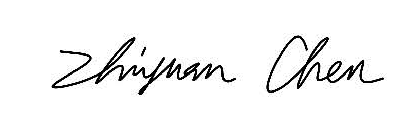 